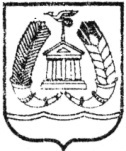 АДМИНИСТРАЦИЯ ГАТЧИНСКОГО МУНИЦИПАЛЬНОГО РАЙОНАЛЕНИНГРАДСКОЙ ОБЛАСТИПОСТАНОВЛЕНИЕОт 									№ О внесении изменений в постановление администрации Гатчинского муниципального района Ленинградской области от 27.10.2011 № 4689 «Об утверждении Положения о системах оплаты труда в муниципальных бюджетных и муниципальных казенных учреждениях Гатчинского муниципального района по видам экономической деятельности»Руководствуясь статьей подпунктом 3 пункта 1 статьи 17 Федерального Закона от 06.10.2003 № 131-ФЗ «Об общих принципах организации местного самоуправления в Российской Федерации», статьей 144 Трудового кодекса Российской Федерации, решением совета депутатов Гатчинского муниципального района от 23.09.2011 № 163 «Об утверждении Положения об оплате труда работников муниципальных бюджетных и муниципальных казенных учреждений Гатчинского муниципального района», Уставом Гатчинского муниципального района,ПОСТАНОВЛЯЕТ:Внести изменения в постановление администрации Гатчинского муниципального района Ленинградской области от 27.10.2011 № 4689 «Об утверждении Положения о системах оплаты труда в муниципальных бюджетных и муниципальных казенных учреждениях Гатчинского муниципального района по видам экономической деятельности», изложив приложение «Положение о системах оплаты труда в муниципальных бюджетных и муниципальных казенных учреждениях Гатчинского муниципального района по видам экономической деятельности» в новой редакции (прилагается).Настоящее постановление вступает в силу с 1 января 2019 года.Настоящее постановление подлежит размещению на официальном сайте Гатчинского муниципального района.Контроль над  исполнением настоящего постановления возложить на заместителя главы администрации Гатчинского муниципального района по финансовой политике Носкова И. В.Глава администрацииГатчинского муниципального района                             Е.В. ЛюбушкинаОрехова Л.И.Приложениек постановлению администрации Гатчинского муниципального района Ленинградской областиот            № Положение о системах оплаты труда в муниципальных бюджетных и муниципальных казенных учреждениях Гатчинского муниципального района по видам экономической деятельности1. Общие положенияНастоящее Положение устанавливает систему отношений в области оплаты труда между работодателями и работниками муниципальных бюджетных и муниципальных казенных учреждений Гатчинского муниципального района, в том числе муниципальных образовательных организаций Гатчинского муниципального района, созданных в форме муниципальных бюджетных и казенных учреждений (далее – работники, учреждения).Понятия и термины, применяемые в настоящем Положении, используются в значениях, определенных в трудовом законодательстве и иных нормативных правовых актах Российской Федерации, содержащих нормы трудового права, а также в решении совета депутатов Гатчинского муниципального района от 23.09.2011 № 163 «Об оплате труда работников муниципальных бюджетных учреждений  и муниципальных казенных учреждений Гатчинского муниципального района».Системы оплаты труда работников учреждений устанавливаются с учетом:а) единого тарифно-квалификационного справочника работ и профессий рабочих, единого квалификационного справочника должностей руководителей, специалистов и служащих или профессиональных стандартов;б) государственных гарантий по оплате труда;в) перечня видов выплат компенсационного характера, установленного настоящим Положением;г) перечня видов выплат стимулирующего характера, установленного настоящим Положением;д) рекомендаций Российской трехсторонней комиссии по регулированию социально-трудовых отношений и региональных соглашений о минимальной заработной плате в Ленинградской области;е) мнения представительного органа работников.Системы оплаты труда работников учреждений, которые включают в себя размеры окладов (должностных окладов), ставок заработной платы, выплаты компенсационного и стимулирующего характера, устанавливаются коллективными договорами, соглашениями, локальными нормативными актами в соответствии с трудовым законодательством, иными нормативными правовыми актами Российской Федерации, Ленинградской области, Гатчинского муниципального района, содержащими нормы трудового права, а также настоящим Положением.Определение размеров должностных окладов (окладов, ставок заработной платы для педагогических работников) по основной должности, а также по должности, занимаемой в порядке совместительства, производится раздельно по каждой должности. Настоящее Положение применяется при расчете субсидий муниципальным автономным учреждениям Гатчинского муниципального района на возмещение нормативных затрат, связанных с оказанием ими в соответствии с муниципальным заданием муниципальных услуг (выполнение работ).Размеры и порядок установления межуровневых коэффициентов по общеотраслевым и отраслевым профессиям рабочихПорядок тарификации работ и присвоения рабочим квалификационного разряда или его повышения определен в общих положениях Единого тарифно-квалификационного справочника работ и профессий рабочих.Межуровневые коэффициенты для определения размеров окладов:рабочих замещающих должности по общеотраслевым профессиям, устанавливаются в размерах согласно приложению 1 к настоящему Положению;по должностям рабочих культуры устанавливаются в размерах согласно разделу 1 приложения 3 к настоящему Положению.Перечень профессий рабочих, предусмотренных 4 квалификационным уровнем второго уровня профессиональной квалификационной группы 	(далее – ПКГ) общеотраслевых профессий рабочих, выполняющих важные (особо важные) и ответственные (особо ответственные) работы, формируется с учетом мнения соответствующего профсоюзного органа или иного избранного работниками учреждения представителя (представительного органа) и утверждается приказом по учреждению.Изменение размеров межуровневых коэффициентов по общеотраслевым и отраслевым профессиям рабочих утверждается администрацией Гатчинского муниципального района по представлению структурных подразделений администрации Гатчинского муниципального района с правом юридического лица, осуществляющих полномочия в соответствующей отрасли, на основании правовых актов Российской Федерации, Ленинградской области, Гатчинского муниципального района.Размеры и порядок установления межуровневых коэффициентов по общеотраслевым и отраслевым должностям руководителей структурных подразделений, специалистов и служащих, особенности оплаты труда отдельных категорий работниковРазмеры межуровневых коэффициентов по общеотраслевым и отраслевым должностям руководителей структурных подразделений, специалистов и служащих устанавливаются в зависимости от профессиональной квалификационной группы и квалификационного уровня по видам экономической деятельности на основе требований к профессиональной подготовке и уровню квалификации, необходимых для осуществления соответствующей профессиональной деятельности, с учетом сложности и объема выполняемой работы и не зависят от отраслевой принадлежности учреждения, в котором трудится работник. Межуровневые коэффициенты для определения должностных окладов (ставок заработной платы для педагогических работников) работников, указанных в пункте 3.1, устанавливаются в размерах: по общеотраслевым должностям руководителей, специалистов и служащих согласно приложению 2 к настоящему Положению; по должностям работников культуры, искусства и кинематографии согласно разделу 2 приложения 3 к настоящему Положению;по должностям работников образования согласно разделу 1 приложения 4 к настоящему Положению;по должностям медицинского персонала, работающих в учреждениях образования, согласно разделу 2 приложения 4 к настоящему Положению;по должностям работников учреждений физической культуры и спорта, образовательных учреждений дополнительного образования детей в области физической культуры и спорта согласно разделу 1 приложения 5 к настоящему Положению.Для оформления структуры, штатного состава и штатной численности учреждения руководитель учреждения утверждает штатное расписание и его изменения, если иное не предусмотрено муниципальными правовыми актами Гатчинского муниципального района.Изменение размеров межуровневых коэффициентов по общеотраслевым и отраслевым должностям руководителей структурных подразделений, специалистов и служащих утверждается администрацией Гатчинского муниципального района по представлению структурных подразделений администрации Гатчинского муниципального района, на основании правовых актов Российской Федерации, Ленинградской области, Гатчинского муниципального района.Порядок назначения должностных окладов и персональных надбавок руководителям, заместителям руководителей и главным бухгалтерам учрежденийДолжностной оклад руководителя учреждения устанавливается в трудовом договоре (контракте) в зависимости от масштаба управления и среднего должностного оклада (ставки заработной платы для педагогических работников) работников, относимых к основному персоналу возглавляемого им учреждения (далее – СДО). Для расчета величины СДО принимаются должностные оклады (ставки заработной платы для педагогических работников) основного персонала по действующему на дату установления должностного оклада руководителя учреждения штатному расписанию.Величина СДО определяется как среднее арифметическое должностных окладов (ставок заработной платы для педагогических работников) указанных работников.Перерасчет должностного оклада руководителя соответствующего учреждения производится при изменении расчетной величины, масштаба управления и величины СДО.Для образовательных учреждений перерасчет должностного оклада руководителя соответствующего учреждения производится при изменении расчетной величины, масштаба управления, а также при утверждении штатного расписания (тарификационного списка) по состоянию на 1 сентября и (или) на 1 января. В остальных случаях, при изменении фонда оплаты труда работников основного персонала образовательных учреждений в течение учебного года, средний должностной оклад руководителя соответствующего учреждения не изменяется.Перечни должностей, относимых к основному персоналу для определения размеров должностных окладов руководителей учреждений, показатели масштаба управления и порядок отнесения учреждений к группам по оплате труда руководителей определяются по видам экономической деятельности в соответствии с соответствующим разделом приложений 3-5 настоящего Положения.Масштаб управления зависит от объемных показателей деятельности учреждения, учитываемых при определении группы по оплате труда. Коэффициент, выраженный в количестве СДО, применяемый для расчета должностного оклада руководителей учреждений в зависимости от группы по оплате труда, составляет:Масштаб управления и соответствующая ему группа по оплате труда, к которой отнесено учреждение, ежегодно утверждается постановлением администрации Гатчинского муниципального района или приказом структурного подразделения администрации с правом юридического лица, в ведении которого находится соответствующее муниципальное бюджетное или муниципальное казенное учреждение Гатчинского муниципального района, далее – (уполномоченный орган), на основе объемных показателей деятельности по состоянию на 01 января, по образовательным учреждениям – 01 сентября и (или) при изменении объемных показателей деятельности учреждений.Должностные оклады руководителей муниципальных учреждений Гатчинского муниципального района, указанных в приложении 6, устанавливаются в размере согласно приложению 6.Должностные оклады заместителей руководителей учреждений (заместителей руководителей общеобразовательных организаций) устанавливаются приказом уполномоченного органа в размере 90 процентов должностного оклада руководителя соответствующего учреждения.Должностные оклады заместителей руководителя по учебной, воспитательной (учебно-воспитательной) работе и заместителей руководителя по административно-хозяйственной работе, безопасности дошкольных образовательных учреждений, учреждений дополнительного образования устанавливаются приказом уполномоченного органа соответственно в размере 85% и 70% должностного оклада руководителя соответствующего учреждения.Должностные оклады главных бухгалтеров учреждений устанавливаются в размере 80% должностного оклада руководителя соответствующего учреждения.При наличии оснований приказом уполномоченного органа устанавливаются персональные надбавки к исчисленным в соответствии с настоящим Положением должностным окладам руководителей учреждений. Персональные надбавки руководителям учреждений устанавливаются в соответствии с пунктом 6.12 настоящего Положения.Предельный уровень соотношения среднемесячной заработной платы руководителей, их заместителей, главных бухгалтеров (без учета заработной платы соответствующего руководителя, его заместителей, главного бухгалтера) муниципальных учреждений определяется уполномоченным органом, осуществляющим функции и полномочия учредителя соответствующих учреждений, в кратности от 1 до 8.Соотношение среднемесячной заработной платы руководителей, их заместителей, главных бухгалтеров и среднемесячной заработной платы работников этих учреждений, формируемой за счет всех источников финансового обеспечения, рассчитывается за календарный год. Соотношение среднемесячной заработной платы руководителя, заместителей руководителя, главного бухгалтера учреждения определяется путем деления среднемесячной заработной платы соответствующего руководителя, заместителя руководителя, главного бухгалтера на среднемесячную заработную плату работников этого учреждения. Определение среднемесячной заработной платы в указанных целях осуществляется в соответствии с порядком, утвержденным Правительством Российской Федерации.Размеры и порядок установления компенсационных выплатРаботникам учреждений устанавливаются компенсационные выплаты с учетом следующего перечня:выплаты работникам, занятым на тяжелых работах, работах с вредными и (или) опасными и иными особыми условиями труда, в соответствии со статьями 146-147 Трудового кодекса Российской Федерации;выплаты за работу в условиях, отклоняющихся от нормальных, в соответствии со статьями 149-154 Трудового кодекса Российской Федерации.Компенсационные выплаты устанавливаются приказом по учреждению в рублях или в процентном отношении к должностному окладу (окладу, ставке заработной платы для педагогических работников) работников.Повышение оплаты труда за работу с вредными и (или) опасными условиями труда и иными особыми условиями труда осуществляется пропорционально отработанному времени в таких условиях труда. Конкретные размеры повышений определяются по результатам проведенной в установленном порядке специальной оценки условий труда на них и утверждаются приказами соответствующих учреждений с учетом мнения представительного органа работников в порядке, установленном Трудовым кодексом Российской Федерации и коллективным договором.По результатам специальной оценки условий труда приказом по учреждению утверждается перечень профессий и должностей работников учреждения, которым устанавливается повышение оплаты труда за работу с вредными и(или) опасными условиями труда и иными особыми условиями труда с указанием размера повышения. Если по итогам специальной оценки условий труда рабочее место признается безопасным, осуществление указанной выплаты не производится.Работникам учреждений культуры, непосредственно занятым обслуживанием слепых в клубах и библиотеках, устанавливается повышенная оплата труда за работу с особыми условиями труда в размере до 15 процентов от должностного оклада.Доплата за совмещение профессий (должностей), расширение зоны обслуживания, увеличение объема работы или исполнение обязанностей временно отсутствующего работника без освобождения от работы устанавливается в соответствии с трудовым законодательством.Работа в ночное время оплачивается в повышенном размере 20 процентов должностного оклада (оклада, ставки заработной платы для педагогических работников), рассчитанного за час работы. Размеры повышенной оплаты труда за работу в ночное время работникам включаются в трудовой договор.Ночным считается время с 22 часов предшествующего дня до 6 часов следующего дня.Повышенная оплата за работу в выходные и нерабочие праздничные дни производится работникам, привлекавшимся к работе в выходные и нерабочие праздничные дни, в размере одинарной части должностного оклада (оклада, ставки заработной платы для педагогических работников) за день или час работы сверх должностного оклада (оклада, ставки заработной платы для педагогических работников), если работа в выходной или нерабочий праздничный день производилась в пределах месячной нормы рабочего времени, и в размере двойной части должностного оклада (оклада, ставки заработной платы для педагогических работников) за день или час работы сверх должностного оклада (оклада, ставки заработной платы для педагогических работников), если работа производилась сверх месячной нормы рабочего времени.В праздничные дни допускаются работы, приостановка которых невозможна по производственно-техническим условиям (непрерывно действующие организации), работы, вызываемые необходимостью обслуживания населения, а также неотложные ремонтные и погрузочно-разгрузочные работы.Повышенная оплата за сверхурочную работу осуществляется в пределах установленного учреждению фонда оплаты труда в соответствии с трудовым законодательством.Виды, размеры и порядок установления стимулирующих выплатРаботникам учреждений устанавливаются стимулирующие выплаты с учетом следующего перечня:за интенсивность и высокие результаты работы (в том числе педагогическим работникам образовательных учреждений за заведование кабинетом, учебной мастерской, лабораторией или учебно-опытным участком при наличии материальной ответственности),за качество выполняемых работ,за стаж непрерывной работы (стаж работы в учреждении, в отрасли),за выслугу лет,премиальные выплаты,персональные надбавки.Выплаты стимулирующего характера производятся в соответствии с приказом по учреждению об утверждении положения об оплате и стимулировании труда работников учреждения.Конкретный перечень стимулирующих выплат, размеры и условия их осуществления устанавливаются коллективными договорами, соглашениями, приказами по учреждению в пределах фонда оплаты труда. Максимальный размер выплат стимулирующего характера не ограничен.При определении размеров выплат стимулирующего характера должно учитываться:успешное и добросовестное исполнение работником своих обязанностей в соответствующем периоде;инициатива, творчество и применение в работе современных форм и методов организации труда;выполнение порученной работы, связанной с обеспечением рабочего процесса;участие в выполнении особо важных работ и мероприятий.При наличии оснований, в целях поощрения работников за выполненную работу им выплачиваются следующие премиальные выплаты:по итогам работы (за месяц, квартал, полугодие, 9 месяцев, год);за выполнение особо важных и срочных работ.Период, за который выплачивается премия, конкретизируется в положении об оплате и стимулировании труда работников учреждения. При этом могут быть введены несколько премий за разные периоды работы. Например, по итогам работы за квартал и премия по итогам работы за год.Премия начисляется за фактически отработанное время. За период нахождения работников в различных видах оплачиваемых или неоплачиваемых отпусков, а также за период временной нетрудоспособности, премия не начисляется.Экономия фонда оплаты труда может быть направлена на осуществление стимулирующих выплат, а также на оказание материальной помощи.Решение об оказании материальной помощи и ее конкретных размерах принимает руководитель учреждения в соответствии с положением об оплате и стимулировании труда работников учреждения, на основании письменного заявления работника.  Заместителям руководителя и главным бухгалтерам учреждения устанавливаются и выплачиваются стимулирующие выплаты, предусмотренные настоящим разделом в порядке, установленном коллективным договором, локальным актом учреждения.Размер и периодичность выплат стимулирующего характера (за исключением персональных надбавок) руководителям учреждений определяется приказом уполномоченного органа с учетом исполнения учреждением муниципальных заданий и/или показателей эффективности и результативности деятельности учреждения. Порядок осуществления указанных выплат, регламентируется Положением о порядке установления стимулирующих выплат руководителям муниципальных учреждений, утвержденным постановлением (приказом) уполномоченного органа.Размеры и порядок установления персональных надбавок к должностным окладам (окладам, ставкам заработной платы для педагогических работников) работников:Работникам, имеющим ученую степень по профилю деятельности, если иное не предусмотрено настоящим Положением, устанавливается персональная надбавка к должностному окладу (ставке заработной платы для педагогических работников) за ученую степень в размерах:кандидата наук – 1500 руб.;доктора наук – 3500 руб.Работникам, имеющим почетные звания, устанавливается персональная надбавка к должностному окладу (ставке заработной платы для педагогических работников) за почетное звание при условии соответствия присвоенного звания профилю деятельности учреждения и выполняемой работе, если иное не установлено настоящим Положением, в размерах:почетное звание «Народный», «Заслуженный» - 30 процентов;звание «Почетный учитель Ленинградской области», «Почетный работник общего образования Российской Федерации», «Почетный работник сферы образования» - 20 процентов.При наличии у работника нескольких почетных званий (званий) персональная надбавка устанавливается по одному из оснований по выбору работника.Работникам, имеющим отраслевые (ведомственные, спортивные) звания за исключением званий, перечисленных в п. 6.12.2. настоящего Положения, устанавливается персональная надбавка к должностному окладу (ставке заработной платы для педагогических работников) в размере 10 процентов при условии соответствия присвоенного звания профилю деятельности учреждения и выполняемой работе. Персональная надбавка устанавливается:а) педагогическим работникам учреждений образования, тренерскому составу учреждений физической культуры и спорта за квалификационную категорию в размерах:имеющим высшую квалификационную категорию – 30 процентов;имеющим первую квалификационную категорию – 20 процентов;имеющим вторую квалификационную категорию – 10 процентов.б) работникам учреждений образования (за исключением руководителей и педагогических работников), культуры, физической культуры и спорта (за исключением тренерского состава) устанавливается персональная надбавка за квалификационную категорию по специальности, по которой присвоена квалификационная категория, в размерах:имеющим высшую квалификационную категорию – 15 процентов;имеющим первую квалификационную категорию – 10 процентов;имеющим вторую квалификационную категорию – 5 процентов.Наличие квалификационной категории должно быть подтверждено соответствующим документом аттестационной комиссии.Персональная надбавка за квалификационную категорию  устанавливается пропорционально нагрузке.Тренерам-преподавателям (тренерам) и старшим тренерам-преподавателям учреждений дополнительного образования и учреждений физической культуры и спорта устанавливается персональная надбавка за подготовку каждого высококвалифицированного учащегося – спортсмена сроком на один год в размерах:чемпиона Олимпийских игр – 75 процентов;призера, участника Олимпийских игр, занявшего 4-6 место – 50 процентов;участника Олимпийских игр – 25 процентов;чемпиона, призера официальных международных спортивных соревнований, всероссийских спортивных соревнований, включенных в единый календарный план межрегиональных, всероссийских и международных физкультурных мероприятий и спортивных мероприятий Российской Федерации - до 50 процентов;чемпиона, призера командного вида спорта официальных международных спортивных соревнований, всероссийских спортивных соревнований, включенных в единый календарный план межрегиональных, всероссийских и международных физкультурных мероприятий и спортивных мероприятий Российской Федерации – до 25 процентов;участника официальных международных спортивных соревнований, всероссийских спортивных соревнований, включенных в единый календарный план межрегиональных, всероссийских и международных физкультурных мероприятий и спортивных мероприятий Российской Федерации, занявших 4-6 место – до 20 процентов;участника командного вида спорта официальных международных спортивных соревнований, всероссийских спортивных соревнований, включенных в единый календарный план межрегиональных, всероссийских и международных физкультурных мероприятий и спортивных мероприятий Российской Федерации – до 10 процентов.Если в период действия установленной надбавки к должностному окладу (ставке заработной платы для педагогических работников) учащийся - спортсмен улучшил спортивный результат, размер надбавки к должностному окладу (ставке заработной платы для педагогических работников) увеличивается и устанавливается новое исчисление срока его действия.Если спортсмен одновременно является победителем (чемпионом, призером) в соревнованиях различного уровня, повышающий коэффициент устанавливается по наивысшему показателю. Сложение коэффициентов не допускается.Для международных спортивных соревнований учитываются результаты учащихся, включенных в списки кандидатов в спортивные сборные команды Российской Федерации, для всероссийских спортивных соревнований, включенных в спортивные сборные команды Ленинградской области.Назначение и изменение размеров персональных надбавок производится:при присвоении квалификационной категории или классности – со дня принятия решения аттестационной комиссии;при присвоении почетного, отраслевого (ведомственного), в том числе спортивного звания – со дня присвоения;при присуждении ученой степени кандидата наук – со дня принятия решения Высшей аттестационной комиссией федерального органа управления образованием о выдаче диплома;при присуждении ученой степени доктора наук – со дня присуждения Высшей аттестационной комиссией федерального органа управления образованием ученой степени.Порядок формирования и использования фонда оплаты трудаМесячный фонд оплаты труда работников учреждений (за исключением учреждений, указанных в приложении 6 к настоящему Положению) определяется как сумма:расходов на выплату должностных окладов (окладов, ставок заработной платы для педагогических работников) всех штатных единиц по штатному расписанию;расходов на осуществление постоянных компенсационных выплат;расходов на осуществление стимулирующих выплат, в том числе персональных надбавок к должностным окладам.Годовой фонд оплаты труда данных учреждений рассчитывается путем умножения месячного фонда оплаты труда на 12. Средства на осуществление стимулирующих выплат предусматриваются в размере, составляющем не менее 20 процентов от суммы должностных окладов (окладов, ставок заработной платы для педагогических работников) по учреждению. Конкретный объем средств на установление стимулирующих выплат определяется постановлением (приказом) уполномоченного органа.Размер стимулирующей части фонда оплаты труда по образовательным учреждениям, учреждений культуры устанавливается уполномоченным органом с учетом выполнения показателей по обеспечению минимальной начисленной заработной платы работникам, установленной по региону, территориальной расположенности учреждения, условий реализации образовательных программ и прочих показателей. Месячный фонд оплаты труда работников муниципальных учреждений Гатчинского муниципального района, указанных в приложении 6 к настоящему Положению, определяется как сумма:расходов на выплату должностных окладов (окладов) всех штатных единиц по штатному расписанию;расходов на осуществление постоянных компенсационных выплат;расходов на осуществление выплат персональных надбавок к должностным окладам.Годовой фонд оплаты труда работников данных учреждений рассчитывается путем умножения месячного фонда оплаты труда на 12. Сверх  суммы средств, направляемых на выплату должностных окладов, компенсационных выплат и персональных надбавок, предусматриваются средства на осуществление стимулирующих выплат в размере числа месячных должностных окладов штатных единиц по штатному расписанию утвержденных в соответствии с приложением 6.В учреждениях с круглосуточным и непрерывным обслуживанием контингентов в годовом фонде оплаты труда предусматриваются средства на оплату замены работников, уходящих в отпуск.Приложение 1к Положению о системах оплаты труда в муниципальных бюджетных и муниципальных казенных учреждениях Гатчинского муниципального района по видам экономической деятельностиМежуровневые коэффициенты для определения размеров окладов по общеотраслевым профессиям рабочихПриложение 2к Положению о системах оплаты труда в муниципальных бюджетных и муниципальных казенных учреждениях Гатчинского муниципального района по видам экономической деятельностиМежуровневые коэффициенты для определения должностных окладов (ставок заработной платы для педагогических работников) по общеотраслевым должностям руководителей, специалистов и служащихПриложение 3к Положению о системах оплаты труда в муниципальных бюджетных и муниципальных казенных учреждениях Гатчинского муниципального района по видам экономической деятельности1. Межуровневые коэффициенты для определения окладов по должностям рабочих культуры, искусства и кинематографии2. Межуровневые коэффициенты для определения должностных окладов по должностям работников культуры, искусства и кинематографии3. Перечень должностей работников учреждений культуры, относимых к основному персоналу, для определения размеров должностных окладов руководителей учреждений4. Порядок отнесения учреждений культуры к группам по оплате труда руководителей4.1. Библиотеки Гатчинского муниципального района относятся к третьей группе по оплате труда руководителей.4.2. Муниципальное бюджетное учреждение культуры «Культурный центр «Дом Исаака Шварца» относится к пятой группе по оплате труда руководителей.4.3. Прочие учреждения культуры относятся к шестой группе по оплате труда.5. Оплата труда в учреждениях культуры5.1. В целях сохранения квалифицированных кадров и стимулирования к повышению эффективности и качества предоставляемых услуг средства на осуществление стимулирующих выплат работникам учреждений культуры предусматриваются в размере, составляющем не менее 55 процентов от суммы должностных окладов по учреждению.Приложение 4к Положению о системах оплаты труда в муниципальных бюджетных и муниципальных казенных учреждениях Гатчинского муниципального района по видам экономической деятельностиМежуровневые коэффициенты для определения должностных окладов (ставок заработной платы для педагогических работников) по должностям работников образования2. Межуровневые коэффициенты для определения должностных окладов (ставок заработной платы) по должностям медицинского персонала, работающих в учреждениях образования3. Перечень должностей работников учреждений образования, относимых к основному персоналу, для определения размеров должностных окладов руководителей учреждений4. Показатели и порядок отнесения учреждений образования к группе по оплате труда руководителей4.1.	Группа по оплате труда определяется уполномоченным органом.4.2.	Группа по оплате труда для вновь открываемых учреждений образования устанавливается исходя из плановых (проектных) показателей, но не более чем на два года.4.3.	При установлении группы по оплате труда руководящих работников контингент обучающихся (воспитанников) образовательных учреждений определяется:по общеобразовательным учреждениям – по списочному составу на начало учебного года;по дошкольным образовательным учреждениям – по списочному составу на 1 сентября;по учреждениям дополнительного образования детей и образовательным учреждениям спортивной направленности – по списочному составу постоянно обучающихся на 1 сентября и (или) на 1 января. При этом в списочном составе обучающиеся в учреждениях дополнительного образования детей, занимающиеся в нескольких кружках, секциях, группах, учитываются один раз.по оздоровительным лагерям всех видов и наименований – по количеству принятых на отдых и оздоровление в смену (заезд), но не более плановой мощности;4.4.	За руководителями образовательных учреждений, находящихся на капитальном ремонте, сохраняется группа по оплате труда руководителей, определенная до начала ремонта, но не более чем на один год.4.5.	Муниципальное образовательное учреждение дополнительного образования «Информационно-методический центр», имеющий в составе структурные подразделения – методический отдел и центр психолого-педагогической, медицинской и социальной помощи относится к III группе по оплате труда руководителей.5. Группы по оплате труда руководителей образовательных учреждений6. Объемные показатели, характеризующие масштаб управления муниципальными образовательными учреждениями7. Размеры компенсационных выплат работникам учреждений образования, занятых на работах с особыми условиями труда8. Перечень видов работ, при выполнении которых производятся компенсационные выплаты работникам учреждений образования за работу в условиях, отклоняющихся от нормальныхПримечания:Компенсационная выплата за классное руководство в размере 2000 рублей к должностному окладу (ставке заработной платы для педагогических работников) может устанавливаться при условии, что списочная наполняемость обучающихся в классе не ниже нормативной (для классов в общеобразовательных учреждениях, за исключением общеобразовательных учреждений, расположенных в городской местности, – 25 человек, для классов в общеобразовательных учреждениях, расположенных в сельской местности, – 14 человек, для обучающихся с ограниченными возможностями здоровья – в соответствии с наполняемостью, установленной в Уставе образовательной организации).Если списочная наполняемость класса ниже нормативной, доплата уменьшается пропорционально соотношению списочной и нормативной наполняемости.Учитель или преподаватель может осуществлять классное руководство только в одном классе (классе-комплекте). При недостаточном количестве учителей в исключительных случаях может быть установлено классное руководство в двух классах.При введении в штатные расписания образовательных учреждений должностей классных воспитателей дополнительная оплата за классное руководство педагогическим работникам не производится. Ставки заработной платы, продолжительность рабочего времени и очередного отпуска этой категории работников устанавливаются в порядке и на условиях, предусмотренных для воспитателей.Дополнительная оплата за проверку письменных работ учителям и преподавателям производится с учетом установленных норм учебной нагрузки по предметам, перечисленным в пункте 2, доплата за проверку тетрадей рассчитывается пропорционально соотношению списочной и нормативной наполняемости класса. Если проверка письменных работ осуществляется по нескольким предметам, то дополнительная оплата производится отдельно по каждому предмету в зависимости от количества соответствующих часов.Учителям, ведущим индивидуальные занятия с учащимися на дому, дополнительная оплата за проверку письменных работ не производится.Нормативная наполняемость классов при расчете доплаты за проверку письменных работ составляет:  учреждения, расположенные в городской местности и поселках городского типа – 25 человек;учреждения, расположенные в сельской местности с контингентом учащихся более 200 человек – 20 человек;учреждения, расположенные в сельской местности с контингентом учащихся от 61 до 200 человек – 14 человек;учреждения, расположенные в сельской местности с контингентом учащихся менее 61 человек (малокомплектные школы) – 10 человекспециальные (коррекционные) классы в общеобразовательных учреждениях – 12 человек.9. Оплата труда в образовательных учреждениях9.1. Оплата труда педагогических работников в общеобразовательных учреждениях, учреждениях дополнительного образования детей устанавливается исходя из тарифицируемой педагогической нагрузки.9.2.	Норма часов преподавательской работы за ставку заработной платы, являющаяся нормируемой частью педагогической работы, устанавливается в соответствии с правовыми актами Российской Федерации.9.3.	Тарификационный список учителей, преподавателей и других работников, осуществляющих педагогическую деятельность, формируется исходя из количества часов по государственному образовательному стандарту, учебному плану и программам, обеспеченности кадрами и других конкретных условий в образовательных учреждениях и устанавливает объем учебной нагрузки педагогических работников на учебный год.9.4.	В должностные оклады следующих работников включена оплата за ведение ими преподавательской (педагогической) работы в объеме 360 часов в год:руководителям физического воспитания,преподавателям-организаторам (основ безопасности жизнедеятельности, допризывной подготовки).Выполнение преподавательской (педагогической) работы, указанной в настоящем пункте, осуществляется в основное рабочее время.9.5.	Учителям, которым не может быть обеспечена полная учебная нагрузка, гарантируется выплата ставки заработной платы в полном размере при условии их догрузки до установленной нормы часов другой педагогической работой в следующих случаях:учителям 1-4-х классов – при передаче преподавания уроков иностранного языка, музыки, изобразительного искусства и физической культуры учителям-специалистам;9.6.	Учителям общеобразовательных учреждений у которых по не зависящим от них причинам в течение учебного года учебная нагрузка уменьшается по сравнению с установленной нагрузкой, до конца учебного года выплачивается:заработная плата за фактическое число часов, если оставшаяся нагрузка выше установленной нормы за ставку;заработная плата в размере ставки, если оставшаяся нагрузка ниже установленной нормы за ставку и если их невозможно догрузить другой педагогической работой;заработная плата, установленная до снижения учебной нагрузки, если она была установлена ниже нормы за ставку и если их невозможно догрузить другой педагогической работой.9.7.	Педагогические работники должны быть поставлены в известность об уменьшении учебной нагрузки, а также о причинах, вызвавших необходимость таких изменений не позднее, чем за два месяца до осуществления предполагаемых изменений, за исключением случаев, когда изменение объема учебной нагрузки осуществляется по соглашению сторон трудового договора.9.8. Тарификационный список педагогических работников в учреждениях образования составляется ежегодно на начало учебного года (1 сентября), за исключением общеобразовательных учреждений, где тарификационные списки составляются ежегодно по состоянию на 1 января и 1 сентября.9.9. Повышающие коэффициенты за работу в неблагоприятных условиях в образовательных учреждениях устанавливаются муниципальным учреждением самостоятельно на основании специальной оценки условий труда организацией, имеющей лицензию, в размере до 12 процентов – лицам, непосредственно занятым на работах, предусмотренных перечнем согласно приложению 10.В целях сохранения квалифицированных кадров и стимулирования к повышению качества труда предусмотреть в положении об оплате труда и стимулировании труда работников специальных (коррекционных) учреждений для обучающихся, воспитанников с ограниченными возможностями здоровья (дошкольных образовательных учреждений компенсирующего вида, школ, школ-интернатов, детских домов), показатели качества и эффективности труда медицинских работников с выплатой стимулирующего характера за их выполнение по должностям врачей – в сумме 5000 рублей в месяц, среднего медицинского персонала – в сумме 2500 рублей в месяц. Начисление указанных денежных выплат осуществляется пропорционально отработанному времени. Указанные денежные выплаты не осуществляются работающим по совместительству (совмещению) на условиях неполного рабочего дня и (или) неполной рабочей недели.10. Особенности исчисления заработной платы учителей общеобразовательных учреждений10.1. Для проведения работы по определению должностных окладов (ставок заработной платы для педагогических работников), а также размеров доплат к должностным окладам приказом руководителя учреждения создается постоянно действующая тарификационная комиссия.В состав тарификационной комиссии могут быть включены главный бухгалтер, работник, занимающийся кадровыми вопросами, представитель профсоюзного или иного представительного органа работников, а также другие лица, привлекаемые руководителем муниципального учреждения к работе по тарификации.Председателем тарификационной комиссии является руководитель учреждения или назначенный им заместитель руководителя.Тарификационная комиссия в своей работе руководствуется действующими условиями оплаты труда соответствующих работников и другими нормативными актами. Результаты работы комиссии отражаются в тарификационных списках по установленной форме. Результаты своей работы тарификационная комиссия оформляет протоколом.Тарификационный список составляется ежегодно по состоянию на начало учебного года  и заверяется всеми членами тарификационной комиссии.10.2. Месячная заработная плата учителей и преподавателей устанавливается при тарификации и определяется путем умножения размеров должностных окладов (ставок заработной платы), установленных с учетом персональных повышений за квалификационную категорию и компенсационных выплат, на фактическую нагрузку в неделю и деления полученного произведения на норму часов преподавательской работы в неделю, установленную за ставку.Таким же образом исчисляется месячная заработная плата:учителей и преподавателей за работу в другом образовательном учреждении (одном или нескольких), осуществляемую на условиях совместительства;учителей, для которых данное учреждение является местом основной работы, при возложении на них обязанностей по обучению детей на дому в соответствии с медицинским заключением, а также по проведению занятий по физической культуре с обучающимися, отнесенными по состоянию здоровья к специальной медицинской группе.10.3. Установленная при тарификации заработная плата учителям выплачивается ежемесячно независимо от числа недель и рабочих дней в разные месяцы года.10.4. Тарификация учителей и преподавателей производится один раз в год, но раздельно по полугодиям, если учебными планами на каждое полугодие предусматривается разное количество часов на предмет. 10.5. Исчисление заработной платы учителей за работу по обучению детей, находящихся на длительном лечении в больницах, а также учителей вечерних (сменных) общеобразовательных учреждений (классов очного обучения, групп заочного обучения) в зависимости от объема их учебной нагрузки производится два раза в год – на начало первого и второго учебных полугодий. 10.6. В учебных заведениях с индивидуальными формами обучения (музыкальные школы, училища и др.) за часы преподавательской работы, не выполненные в связи с неявкой учащихся на занятия, оплата преподавателей производится в размере не ниже двух третей их часовой ставки. При наличии экономии фонда оплаты труда с согласия руководителя учреждения эти часы могут быть восполнены в течение года с оплатой труда из расчета полной ставки.10.7. В учебную нагрузку учителей за работу с обучающимися по заочной форме обучения включаются часы, отведенные на полугодие учебным планом на групповые и индивидуальные консультации, а также 70 процентов объема часов, отведенных на прием устных и письменных зачетов. Расчет часов в учебном плане на прием устных и письменных зачетов производится на среднее количество обучающихся (в группе от 9 до 15 человек – на 12, в группе от 16 до 20 человек – на 18).При тарификации общее количество часов, предусмотренное на учебный предмет по учебному плану, делится на число учебных недель полугодия, затем к полученному результату прибавляется на прием зачетов 0,74 недельных часа (в соответствии с приведенным примером). Исходя из полученного средненедельного объема учебной нагрузки учителю определяется месячная заработная плата, которая выплачивается ежемесячно независимо от фактической нагрузки в разные месяцы полугодия.10.8. За время работы в период осенних, зимних, весенних и летних каникул обучающихся, а также в периоды отмены учебных занятий (образовательного процесса) для обучающихся, воспитанников по санитарно-эпидемиологическим, климатическим и другим основаниям оплата труда педагогических работников и лиц из числа руководящего, административно-хозяйственного и учебно-вспомогательного персонала, ведущих в течение учебного года преподавательскую работу, в том числе занятия в кружках, производится из расчета заработной платы, установленной при тарификации, предшествующей началу каникул или периоду отмены учебных занятий (образовательного процесса), по указанным причинам.11.	Отдельные вопросы оплаты труда в образовательных учреждениях.11.1.	 В исключительных случаях в образовательных учреждениях с круглосуточным пребыванием обучающихся, воспитанников (школы-интернаты, пришкольные интернаты), в которых чередуется воспитательная и учебная деятельность в течение дня, работодатель с учетом мнения выборного профсоюзного органа либо по согласованию с ним может вводить для воспитателей, осуществляющих педагогическую работу в группах воспитанников школьного возраста, режим рабочего дня с разделением его на части с перерывом, составляющим два и более часов подряд, с соответствующей компенсацией такого режима работы в порядке и размерах, предусматриваемых коллективным договором. Время перерыва между двумя частями смены в рабочее время не включается. 11.2.	В целях экономии времени воспитателей, работающих в учреждениях образования, целесообразно предусматривать вместо режима рабочего времени, с разделением его на части с перерывом более двух часов подряд режим их работы с разной ежедневной продолжительностью рабочего времени в утренние часы до начала занятий у обучающихся и в часы после окончания занятий, имея в виду установление суммированного учета рабочего времени, с тем чтобы общая продолжительность рабочего времени в неделю (месяц, квартал) не превышала среднемесячной нормы часов за учетный период. 11.3.	Перерывы в работе, связанные с выполнением воспитателями педагогической работы сверх норм, установленных за ставку заработной платы, к режиму рабочего дня с разделением его на части не относятся.12.	Порядок и условия почасовой оплаты труда1. Почасовая оплата труда учителей, педагогических и других работников образовательного учреждения в рамках трудовых отношений применяется:за часы, выполненные в порядке замещения отсутствующих по болезни или другим причинам учителей, преподавателей и других педагогических работников, продолжавшегося не свыше двух месяцев;за часы педагогической работы, выполненные учителями при работе с обучающимися по заочной форме обучения и детьми, находящимися на длительном лечении в больнице, сверх объема, установленного при тарификации;за педагогическую работу специалистов предприятий, учреждений и организаций (в том числе из числа работников органов управления образованием, методических и учебно-методических кабинетов), привлекаемых для педагогической работы в образовательные учреждения;2. Размер оплаты за один час указанной в пункте 1 педагогической работы определяется путем деления размера должностного оклада (ставки заработной платы) педагогического работника за установленную норму часов педагогической работы в неделю на среднемесячное количество рабочих часов, установленное по занимаемой должности. 3. Среднемесячное количество рабочих часов определяется путем умножения нормы часов педагогической работы в неделю, установленной за ставку заработной платы педагогического работника, на количество рабочих дней в году по пятидневной рабочей неделе и деления полученного результата на 5 (количество рабочих дней в неделе), а затем на 12 (количество месяцев в году).4. Оплата труда за замещение отсутствующего учителя (преподавателя), если оно осуществлялось свыше двух месяцев, производится со дня начала замещения за все часы фактической преподавательской работы на общих основаниях с соответствующим увеличением его недельной (месячной) учебной нагрузки путем внесения изменений в тарификацию.Приложение 5к Положению о системах оплаты труда в муниципальных бюджетных и муниципальных казенных учреждениях Гатчинского муниципального района по видам экономической деятельностиМежуровневые коэффициенты для определения должностных окладов (ставок заработной платы) по должностям работников физической культуры и спортаНормативы определения количества ставок тренеров и тренеров-преподавателей учреждений физической культуры и спорта (образовательных учреждений в области физической культуры и спорта)Форма и система оплаты труда в спортивно-оздоровительных группах и группах начальной подготовки устанавливается в зависимости от объема недельной учебно-тренировочной работы исходя из следующих норм:Ставка заработной платы тренера-преподавателя при оплате его труда в зависимости от недельной учебно-тренировочной работы устанавливается за 18 часов в неделю.Форма и система оплаты труда в учебно-тренировочных группах, группах спортивного совершенствования (оплата по нормативу за каждого занимающегося или в зависимости от объема недельной учебно-тренировочной работы) определяется спортивной школой по согласованию с уполномоченным органом.Нормы нагрузки тренеров-преподавателей за подготовку одного занимающегося (в долях от должностного оклада) на этапах спортивной подготовки:Количество штатных единиц (ставок) определяется путем умножения количества учащихся на расчетную величину.Отнесение вида спорта к конкретной группе осуществляется по следующим основаниям:I группа видов спорта - виды спорта (спортивные дисциплины), включенные в программу Олимпийских игр, кроме командных игровых видов спорта;II группа видов спорта - командные игровые виды спорта (спортивные дисциплины), включенные в программу Олимпийских игр, а также виды спорта, не включенные в программу Олимпийских игр, но получившие признание Международного олимпийского комитета и включенные во Всероссийский реестр видов спорта;III группа видов спорта все другие виды спорта (спортивные дисциплины), включенные во Всероссийский реестр видов спорта, но не включенные в I и II группы видов спорта.Недельный режим учебно-тренировочной работы является максимальным и устанавливается в зависимости от специфики вида спорта, периода и задач подготовки. Годовой объем учебно-тренировочной работы, предусмотренный указанными режимами работы, начиная с учебно-тренировочного этапа подготовки, может быть сокращен не более чем на 25 процентов.При объединении в одну группу занимающихся, разных по возрасту и спортивной подготовленности, разница в уровнях их спортивного мастерства не должна превышать двух разрядов, а их количественный состав значений, установленных приказом Минспорта России от 27 декабря 2013 года № 1125 «Об утверждении особенностей организации и осуществления образовательной, тренировочной и методической деятельности в области физической культуры и спорта».В видах спорта, включенных в первую группу, кроме основного тренера-преподавателя могут привлекаться тренеры-преподаватели по смежным видам спорта (акробатика, хореография и др.) при условии одновременной работы со спортсменами. Оплата их труда не должна суммарно превышать половины от размера норматива оплаты труда, предусмотренного для основного тренера-преподавателя.По всем видам спорта для проведения занятий в учебно-тренировочных группах, группах спортивного совершенствования и высшего спортивного мастерства кроме основного тренера-преподавателя могут привлекаться дополнительно тренеры-преподаватели и другие специалисты в пределах количества часов образовательной программы.Работникам учреждений физической культуры и спорта, занятым непосредственно с лицами с ограниченными возможностями здоровья, устанавливается компенсационная выплата за особые условия труда в размере 15 процентов к должностному окладу (ставке заработной платы).Руководителям детско-юношеских спортивных школ, имеющим в составе учреждения структурные подразделения (специализированные отделения) Олимпийского резерва, тренерам-преподавателям отделений Олимпийского резерва, устанавливается компенсационная выплата за особые условия труда в размере 15 процентов к должностному окладу (ставке заработной платы).Перечень специализированных отделений Олимпийского резерва детско-юношеских спортивных школ, осуществляющих подготовку спортсменов по олимпийским видам спорта ежегодно утверждается приказом главного распорядителя бюджетных средств (учредителя) в соответствии с Порядком формирования перечня физкультурно-спортивных организаций и образовательных учреждений, осуществляющих подготовку спортсменов, утвержденном приказом Министерства спорта, туризма и молодежной политики Российской Федерации от 05 мая 2010 года № 420/1 при условии, что образовательные учреждения дополнительного образования детей – детско-юношеские спортивные школы, имеющие в составе учреждения структурные подразделения (специализированные отделения) Олимпийского резерва:имеют в штате не менее половины тренеров-преподавателей, которым присвоена высшая или первая квалификационные категории;имеют не менее одного спортсмена, завоевавшего за последние четыре года первые и призовые места на первенствах России среди юношей и (или) юниоров;подготовили за последние четыре года не менее одного спортсмена, который включен в списки кандидатов в члены спортивных сборных команд Российской Федерации (в том числе в юниорские и юношеские составы спортивных команд).3. Перечень должностей работников учреждений физической культуры и спорта (образовательных учреждений в области физической культуры и спорта), относимых к основному персоналу, для определения размеров должностных окладов руководителей учрежденийИнструктор-методистПедагог-организаторСпортсмен-инструкторСтарший тренер-преподавательТренерТренер-преподаватель по спортуПриложение 6к Положению о системах оплаты труда в муниципальных бюджетных и муниципальных казенных учреждениях Гатчинского муниципального района по видам экономической деятельности1.Перечень прочих муниципальных учреждений Гатчинского муниципального района*Конкретный объем средств на установление стимулирующих выплат определяется соответственно приказом Комитета образования Гатчинского муниципального района, Комитета по культуре и туризму  Гатчинского муниципального района в пределах утвержденных ассигнований на соответствующий год.2. Перечень должностей работников, относимых к основному персоналу, для определения размеров должностных окладов руководителей учреждений2.1. Муниципальное бюджетное образовательное учреждение «Централизованная бухгалтерия по обслуживанию бюджетных учреждений», Муниципальное казенное учреждение «Централизованная бухгалтерия по обслуживанию учреждений культуры»Начальник отделаЭкономистБухгалтерГлавный специалистВедущий специалистСпециалист2.2. Муниципальное казенное учреждение «Служба координации и развития жилищно-коммунального хозяйства и строительства»Начальник отделаГлавный специалистВедущий специалист2.3.Муниципальное казенное учреждение «Хозяйственно-эксплуатационная служба»АвтослесарьВодительМеханикНачальник гаража2.4. Муниципальное бюджетное учреждение «Архитектурно-планировочный центр» Гатчинского муниципального района:Начальник отделаГлавный специалистВедущий специалист2.5. Муниципальное казенное учреждение «Управление безопасности, гражданской защиты населения и территории»Начальник отделаГлавный специалистВедущий специалистСпециалист 1 категорииСпециалист 2 категорииГруппы по оплате трудаКоэффициент, выраженный в количестве СДО, применяемый для расчета должностного оклада руководителя учрежденияI3,0II2,75III2,5IV2,25V2,0VI1,75Квали-фикацион-ный уровеньНаименование должности (профессии)Межуровневые коэффициентыПрофессиональная квалификационная группа«Общеотраслевые профессии рабочих первого уровня»Профессиональная квалификационная группа«Общеотраслевые профессии рабочих первого уровня»Профессиональная квалификационная группа«Общеотраслевые профессии рабочих первого уровня»1Наименования профессий рабочих, по которым предусмотрено присвоение 1 квалификационного разряда в соответствии с Единым тарифно-квалификационным справочником работ и профессий рабочих 1,00001Наименования профессий рабочих, по которым предусмотрено присвоение 2 квалификационного разряда в соответствии с Единым тарифно-квалификационным справочником работ и профессий рабочих1,01641Наименования профессий рабочих, по которым предусмотрено присвоение 3 квалификационного разряда в соответствии с Единым тарифно-квалификационным справочником работ и профессий рабочих1,03282Профессии рабочих, отнесенные к первому квалификационному уровню, при выполнении работ по профессии с производным наименованием «старший»; (старший сторож, старший по смене) 1,0492Профессиональная квалификационная группа«Общеотраслевые профессии рабочих второго уровня»Профессиональная квалификационная группа«Общеотраслевые профессии рабочих второго уровня»Профессиональная квалификационная группа«Общеотраслевые профессии рабочих второго уровня»1Наименования профессий рабочих, по которым предусмотрено присвоение 4 квалификационного разряда в соответствии с Единым тарифно-квалификационным справочником работ и профессий рабочих 1,04921Наименования профессий рабочих, по которым предусмотрено присвоение 5 квалификационного разряда в соответствии с Единым тарифно-квалификационным справочником работ и профессий рабочих; водитель автомобиля, буфетчик1,11482Наименование профессий рабочих, по которым предусмотрено присвоение 6 квалификационного разряда в соответствии с Единым тарифно-квалификационным справочником работ и профессий рабочих (в том числе повар, слесарь-ремонтник, слесарь-сантехник, слесарь-электрик по ремонту электрообрудования, оператор котельной, слесарь по ремонту оборудования тепловых сетей; электромонтер по ремонту и обслуживанию электрооборудования)1,14752То же, 7 квалификационного разряда1,24593Наименования профессий рабочих, по которым предусмотрено присвоение 8 квалификационного разряда в соответствии с Единым тарифно-квалификационным справочником работ и профессий рабочих1,36074Наименования профессий рабочих, предусмотренных 1 - 3 квалификационными уровнями настоящей профессиональной квалификационной группы, выполняющих важные (особо важные) и ответственные (особо ответственные) работы 1,4262Квали-фикацион-ный уровеньНаименование должности (профессии)Межуровневые коэффициентыПрофессиональная квалификационная группа«Общеотраслевые должности служащих первого уровня»Профессиональная квалификационная группа«Общеотраслевые должности служащих первого уровня»Профессиональная квалификационная группа«Общеотраслевые должности служащих первого уровня»1Агент по снабжению; архивариус; дежурный (по выдаче справок, залу и др.); дежурный бюро пропусков; делопроизводитель; инспектор по учету; калькулятор; кассир; секретарь; секретарь-машинистка; статистик.1,03282Должности служащих первого квалификационного уровня, по которым может устанавливаться производное должностное наименование «старший»1,0492Профессиональная квалификационная группа«Общеотраслевые должности служащих второго уровня»Профессиональная квалификационная группа«Общеотраслевые должности служащих второго уровня»Профессиональная квалификационная группа«Общеотраслевые должности служащих второго уровня»1Администратор; диспетчер; инспектор по кадрам; консультант по налогам и сборам; лаборант; оператор диспетчерской службы; секретарь руководителя; специалист по работе с молодежью; специалист по социальной работе с молодежью; техник; техник вычислительного (информационно-вычислительного) центра; техник-конструктор; техник-лаборант; техник по защите информации; техник по инвентаризации строений и сооружений; техник по инструменту; техник по метрологии; техник по наладке и испытаниям; техник по планированию; техник по стандартизации; техник по труду; техник-программист; художник1,04922Заведующая машинописным бюро; заведующий архивом; заведующий бюро пропусков; заведующий камерой хранения; заведующий канцелярией; заведующий комнатой отдыха; заведующий копировально-множительным бюро; заведующий складом; заведующий фотолабораторией; заведующий хозяйством; заведующий экспедицией; руководитель группы инвентаризации строений и сооружений. Должности служащих первого квалификационного уровня, по которым устанавливается производное должностное наименование «старший». Должности служащих первого квалификационного уровня, по которым устанавливается II внутридолжностная категория1,24593Заведующий  научно-технической библиотекой; заведующий производством (шеф-повар); заведующий столовой; начальник хозяйственного отдела; производитель работ (прораб), включая старшего.Должности служащих первого квалификационного уровня, по которым устанавливается I внутридолжностная категория1,36074Мастер участка (включая старшего); механик; начальник автоколонны. Должности служащих первого квалификационного уровня, по которым может устанавливаться производное должностное наименование «ведущий»1,42625Начальник гаража; начальник (заведующий) мастерской; начальник смены (участка); 1,5082Профессиональная квалификационная группа«Общеотраслевые должности служащих третьего уровня»Профессиональная квалификационная группа«Общеотраслевые должности служащих третьего уровня»Профессиональная квалификационная группа«Общеотраслевые должности служащих третьего уровня»1Аналитик; архитектор; аудитор; бухгалтер; бухгалтер-ревизор; документовед; инженер; инженер по защите информации; инженер по комплектации оборудования; инженер-лаборант; инженер по метрологии; инженер по надзору за строительством; инженер по научно-технической информации; инженер по нормированию труда; инженер по организации и нормированию труда; инженер по организации труда; инженер по охране окружающей среды (эколог); инженер по охране труда; инженер по подготовке кадров; инженер по ремонту; инженер-программист (программист); инженер-электроник (электроник); инженер-энергетик (энергетик); психолог; социолог; специалист по защите информации; специалист по кадрам; специалист по маркетингу; специалист по связям с общественностью; эколог (инженер по охране окружающей среды); экономист; экономист по бухгалтерскому учету и анализу хозяйственной деятельности; экономист вычислительного (информационно-вычислительного) центра; экономист по договорной и претензионной работе; экономист по материально-техническому снабжению; экономист по планированию; экономист по труду; экономист по финансовой работе; юрисконсульт; специалист по закупкам (контрактный управляющий)1,50822Должности служащих первого квалификационного уровня, по которым может устанавливаться II внутридолжностная категория1,59023Должности служащих первого квалификационного уровня, по которым может устанавливаться I внутридолжностная категория1,72134Должности служащих первого квалификационного уровня, по которым может устанавливаться производное должностное наименование «ведущий»1,80335Главные специалисты в отделах, лабораториях, мастерских; заместитель главного бухгалтера, начальник отдела по организации бухгалтерского учета1,9344Профессиональная квалификационная группа«Общеотраслевые должности служащих четвертого уровня»Профессиональная квалификационная группа«Общеотраслевые должности служащих четвертого уровня»Профессиональная квалификационная группа«Общеотраслевые должности служащих четвертого уровня»1Начальник отдела, начальник отдела информации; начальник отдела кадров (спецотдела и др.); начальник отдела капитального строительства; начальник отдела контроля качества; начальник отдела материально-технического снабжения; начальник отдела организации и оплаты труда; начальник отдела охраны окружающей среды; начальник отдела охраны труда; начальник отдела подготовки кадров; начальник отдела социального развития; начальник отдела стандартизации; начальник планово-экономического отдела; начальник финансового отдела; начальник юридического отдела начальник  отдела безопасности2,0012Главный (аналитик, диспетчер, конструктор, метролог, механик, сварщик, специалист по защите информации, энергетик); заведующий медицинским складом мобилизационного резерва2,16393Директор (начальник, заведующий) филиала, другого обособленного структурного подразделения2,21313Директор (начальник, заведующий) методическим кабинетом, учебно-методическим кабинетом (центром)4,00003Председатель (начальник, заведующий) психолого-медико-педагогической комиссии3,0000Квали-фикацион-ный уровеньНаименование должности (профессии)Межуровневые коэффициентыПрофессиональная квалификационная группа«Профессии рабочих культуры, искусства и кинематографии первого уровня» Профессиональная квалификационная группа«Профессии рабочих культуры, искусства и кинематографии первого уровня» Профессиональная квалификационная группа«Профессии рабочих культуры, искусства и кинематографии первого уровня» Бутафор; костюмер; маляр по отделке декораций; осветитель; реквизитор; установщик декораций;  пиротехник; фильмотекарь; фототекарь; киномеханик; фильмопроверщик; дежурный зала игральных автоматов; аттракционов и тира; машинист сцены; монтировщик сцены; униформист; столяр по изготовлению декораций; установщик ладовых пластин; техник1,1115Профессиональная квалификационная группа«Профессии рабочих культуры, искусства и кинематографии второго уровня»Профессиональная квалификационная группа«Профессии рабочих культуры, искусства и кинематографии второго уровня»Профессиональная квалификационная группа«Профессии рабочих культуры, искусства и кинематографии второго уровня»1Фонотекарь; видеотекарь; изготовитель игровых кукол 5 разряда ЕТКС; механик по обслуживанию кинотелевизионного оборудования 3-5 разрядов ЕТКС; механик по обслуживанию съемочной аппаратуры 2-5 разрядов ЕТКС; механик по обслуживанию телевизионного оборудования 3-5 разрядов ЕТКС; механик по ремонту и обслуживанию кинотехнологического оборудования 4-5 разрядов ЕТКС; механик по обслуживанию звуковой техники 2-5 разрядов ЕТКС; оператор пульта управления киноустановки; реставратор фильмокопий 5 разряда ЕТКС; оператор видеозаписи 3-5 разрядов ЕТКС; регулировщик пианино и роялей 2-6 разрядов ЕТКС; настройщик пианино и роялей 4-8 разрядов ЕТКС; настройщик щипковых инструментов 3-6 разрядов ЕТКС; настройщик язычковых инструментов 4-6 разрядов ЕТКС; бронзировщик рам клавишных инструментов 4-6 разрядов ЕТКС; техник 4-6 разрядов ЕТКС 1,13282Изготовитель игровых кукол 6 разряда ЕТКС; механик по обслуживанию кинотелевизионного оборудования 6-7 разрядов ЕТКС; механик по обслуживанию съемочной аппаратуры 6 разряда ЕТКС; механик по обслуживанию телевизионного оборудования 6-7 разрядов ЕТКС; механик по ремонту и обслуживанию кинотехнологического оборудования 6-7 разрядов ЕТКС; механик по обслуживанию звуковой техники 6-7 разрядов ЕТКС; реставратор фильмокопий 6 разряда ЕТКС; оператор видеозаписи 6-7 разрядов ЕТКС; настройщик духовых инструментов 6 разряда ЕТКС; настройщик-регулировщик смычковых инструментов 6 разряда ЕТКС; реставратор духовых инструментов 6-8 разрядов ЕТКС1,20493Механик по обслуживанию кинотелевизионного оборудования 8 разряда ЕТКС; механик по обслуживанию телевизионного оборудования 8 разряда ЕТКС; механик по ремонту и обслуживанию кинотехнологического оборудования 8 разряда ЕТКС; оператор видеозаписи 8 разряда ЕТКС, техник 7-8 разряда ЕТСК1,28034Профессии рабочих, предусмотренные первым-третьим квалификационными уровнями, при выполнении важных (особо важных) и ответственных (особо ответственных) работ1,3689Наименование должности (профессии)Межуровневые коэффициентыПрофессиональная квалификационная группа «Должности технических исполнителей и артистов вспомогательного состава»Профессиональная квалификационная группа «Должности технических исполнителей и артистов вспомогательного состава»Артист вспомогательного состава театров и концертных организаций; контролер билетов; смотритель музейный 1,2049Профессиональная квалификационная группа«Должности работников культуры, искусства и кинематографии среднего звена»Профессиональная квалификационная группа«Должности работников культуры, искусства и кинематографии среднего звена»Заведующий билетными кассами; заведующий костюмерной; репетитор по технике речи; суфлер; организатор экскурсий; руководитель кружка, любительского объединения, клуба по интересам; аккомпаниатор; культорганизатор; ассистенты: режиссера, дирижера, балетмейстера, хормейстера; помощник режиссера 1,2803Профессиональная квалификационная группа«Должности работников культуры, искусства и кинематографии ведущего звена»Профессиональная квалификационная группа«Должности работников культуры, искусства и кинематографии ведущего звена»Концертмейстер по классу вокала (балета); лектор-искусствовед (музыковед); главный библиотекарь; главный библиограф; помощник главного режиссера (главного дирижера, главного балетмейстера, художественного руководителя); главный библиотекарь (с выполнением должностных обязанностей зав. отделом, зав. сектором), главный библиограф (с выполнением должностных обязанностей зав. отделом, зав. сектором), художник-бутафор; художник-гример; художник-декоратор; художник-конструктор; художник-скульптор; художник по свету; художник-модельер театрального костюма; художник-реставратор; художник-постановщик; художник-фотограф; мастер-художник по созданию и реставрации музыкальных инструментов; репетитор по вокалу; репетитор по балету, аккомпаниатор-концертмейстер; администратор (старший администратор); библиограф; библиотекарь; методист библиотеки, клубного учреждения, музея, научно-методического центра народного творчества, центра народной культуры (культуры и досуга) и др. аналогичных учреждений и организаций; лектор (экскурсовод); артист-вокалист (солист); артист балета; артист оркестра; артист хора; артист драмы; артист (кукловод) театра кукол; артист симфонического, камерного, эстрадно-симфонического, духового оркестра, оркестра народных инструментов; артист эстрадного оркестра (ансамбля); артист балета ансамбля песни и танца, танцевального коллектива; артист оркестра ансамблей песни и танца; артист хора ансамбля песни и танца, хорового коллектива; артисты - концертные исполнители (всех жанров), кроме артистов - концертных исполнителей вспомогательного состава; хранитель фондов; редактор (музыкальный редактор); специалист по фольклору; специалист по жанрам творчества; специалист по методике клубной работы; методист по составлению кинопрограмм; специалист по учетно-хранительской документации; специалист экспозиционного и выставочного отдела; специалист библиотечной и выставочной работе;  эксперт по комплектации  библиотечного фонда; звукооператор; монтажер; редактор по репертуару; редактор библиотеки; редактор музея; редактор научно-методического центра народного творчества, дома народного творчества, центра народной культуры (культуры и досуга и других аналогичных учреждений и организаций1,7541-1,8525Профессиональная квалификационная группа «Должности руководящего состава учреждений культуры, искусства и кинематографии»Профессиональная квалификационная группа «Должности руководящего состава учреждений культуры, искусства и кинематографии»Главный балетмейстер; главный хормейстер; главный художник; заведующий библиотекой; режиссер-постановщик; балетмейстер-постановщик; главный дирижер; руководитель литературно-драматургической части; заведующий музыкальной частью; заведующий художественно-постановочной частью; заведующий отделом (сектором) библиотеки; заведующий отделом (сектором) музея; режиссер (дирижер, хормейстер, балетмейстер); звукорежиссер; главный хранитель фондов; заведующий реставрационной мастерской; заведующий отделом (сектором) дома (дворца) культуры, парка культуры и отдыха, научно - методического центра народного творчества, дома народного творчества, центра народной культуры (культуры и досуга) и других аналогичных учреждений и организаций; заведующий отделением (пунктом) по прокату кино- и видеофильмов; заведующий художественно-оформительской мастерской; директор творческого коллектива; режиссер массовых представлений; руководитель клубного формирования любительского объединения, студии, коллектива самодеятельного искусства, клуба по интересам1,8525Артист МетодистБалетмейстерМладший научный сотрудник Балетмейстер-постановщикНаучный сотрудникБиблиографОрганизатор экскурсийБиблиотекарьРедактор Главный балетмейстерРежиссерГлавный библиографРежиссер-постановщикГлавный библиотекарьРепетиторы Главный дирижерСтарший научный сотрудник Главный хормейстерУченый секретарьГлавный хранитель фондовХормейстерГлавный художникХранитель фондовДирижерХудожник (любой специальности) КонцертмейстерХудожник-реставраторГлавный библиотекарь (с выполнением должностных обязанностей зав. отделом, зав. сектором)Главный библиограф (с выполнением должностных обязанностей зав. отделом, зав. сектором)Квали-фикацион-ный уровеньНаименование должности (профессии)Межуровневые коэффициентыМежуровневые коэффициентыКвали-фикацион-ный уровеньНаименование должности (профессии)среднее профессио-нальное образованиевысшее профес-сиональное образованиеПрофессиональная квалификационная группа должностей работников учебно-вспомогательного персонала первого уровняПрофессиональная квалификационная группа должностей работников учебно-вспомогательного персонала первого уровняПрофессиональная квалификационная группа должностей работников учебно-вспомогательного персонала первого уровняПрофессиональная квалификационная группа должностей работников учебно-вспомогательного персонала первого уровняВожатый; помощник воспитателя; секретарь учебной части1,251,25Профессиональная квалификационная группа должностей работников учебно-вспомогательного персонала второго уровняПрофессиональная квалификационная группа должностей работников учебно-вспомогательного персонала второго уровняПрофессиональная квалификационная группа должностей работников учебно-вспомогательного персонала второго уровняПрофессиональная квалификационная группа должностей работников учебно-вспомогательного персонала второго уровня1Дежурный по режиму; младший воспитатель1,351,52Диспетчер образовательного учреждения; старший дежурный по режиму1,41,55Профессиональная квалификационная группа должностей педагогических работниковПрофессиональная квалификационная группа должностей педагогических работниковПрофессиональная квалификационная группа должностей педагогических работниковПрофессиональная квалификационная группа должностей педагогических работников1Инструктор по труду; инструктор по физической культуре; музыкальный руководитель; старший вожатый1,451,752Инструктор-методист; концертмейстер;педагог дополнительного образования; педагог-организатор; социальный педагог; тренер-преподаватель1,51,83Воспитатель; мастер производственного обучения; методист; педагог-психолог; старший инструктор-методист; старший педагог дополнительного образования; старший тренер-преподаватель 1,61,94Преподаватель; преподаватель-организатор основ безопасности жизнедеятельности; руководитель физического воспитания; старший воспитатель; старший методист; тьютор; учитель; учитель-дефектолог; учитель-логопед (логопед); педагог-библиотекарь1,72,0Профессиональная квалификационная группа должностей руководителей структурных подразделений Профессиональная квалификационная группа должностей руководителей структурных подразделений Профессиональная квалификационная группа должностей руководителей структурных подразделений Профессиональная квалификационная группа должностей руководителей структурных подразделений 1Заведующий (начальник) структурным подразделением: кабинетом, лабораторией, отделом, отделением, сектором, учебно-консультационным пунктом, учебной (учебно-производственной) мастерской и другими структурными подразделениями, реализующими общеобразовательную программу и образовательную программу дополнительного образования детейх2,052Заведующий (начальник) обособленным структурным подразделением, реализующим общеобразовательную программу х2,1Квали-фикацион-ный уровеньНаименование должности (профессии)Межуровневые коэффициентыПрофессиональная квалификационная группа «Средний медицинский и фармацевтический персонал»Профессиональная квалификационная группа «Средний медицинский и фармацевтический персонал»Профессиональная квалификационная группа «Средний медицинский и фармацевтический персонал»1Инструктор по лечебной физкультуре; инструктор по трудовой терапии; медицинский регистратор1,432Медицинская сестра диетическая1,533Медицинская сестра1,65Профессиональная квалификационная группа «Врачи и провизоры»Профессиональная квалификационная группа «Врачи и провизоры»Профессиональная квалификационная группа «Врачи и провизоры»1Врач-стажер1,92Врачи-специалисты 2,05№п/пГруппы учреждений образованияПеречень должностей работников1Дошкольные образовательные учреждения; общеобразовательные учреждения; общеобразовательные школы-интернаты; специальные (коррекционные) образовательные учреждения для обучающихся, воспитанников с ограниченными возможностями здоровья; образовательные учреждения для детей, нуждающихся в психолого-педагогической и медико-социальной помощи; Воспитатель (включая старшего); учитель; преподаватель; учитель-логопед; учитель-дефектолог; преподаватель-организатор основ безопасности жизнедеятельности; педагог дополнительного образования (включая старшего); педагог-организатор; социальный педагог; инструктор по физкультуре; инструктор по труду; педагог-психолог; руководитель физического воспитания; музыкальный руководитель, старший вожатый2Образовательные учреждения дополнительного образования детей Педагог дополнительного образования (включая старшего); инструктор-методист (включая старшего); концертмейстер; методист (включая старшего); педагог-организатор; педагог-психолог; преподаватель; социальный педагог; тренер-преподаватель (включая старшего); воспитатель, старший вожатый 3Иные учреждения образования Методист (включая старшего); тьютор; специалист; заведующий отделом; социальный педагог; учитель-дефектолог; учитель-логопед; педагог-психолог; программист; юрисконсульт; инженер № п/пТип (вид) образовательного учрежденияГруппа по оплате труда руководителей в зависимости от суммы баллов по объемным показателямГруппа по оплате труда руководителей в зависимости от суммы баллов по объемным показателямГруппа по оплате труда руководителей в зависимости от суммы баллов по объемным показателямГруппа по оплате труда руководителей в зависимости от суммы баллов по объемным показателямГруппа по оплате труда руководителей в зависимости от суммы баллов по объемным показателямГруппа по оплате труда руководителей в зависимости от суммы баллов по объемным показателям№ п/пТип (вид) образовательного учрежденияI-я группаII-я группаIII-я группаIV-я группаV-я группаVI-я группа123456781Общеобразовательные школы, школы-интернаты, школы-детские сады-свыше 800до 800до 400до 200до 1002Дошкольные образовательные учреждения --свыше 200до 200до 150до 503Учреждения дополнительного образования--свыше 600до 600до 350до 2504Учреждения дополнительного образования детей (ДШИ, ДМШ, ДХШ)-свыше 800до 800до 550до 350до 1505Детские оздоровительно-образовательные центры, оздоровительные лагеря-свыше 500до 450до 300до 150до 100№ п/пОбъемные показателиУсловия расчетаКоличество баллов1Количество обучающихся (воспитанников), слушателей в образовательных учреждениях по очной форме обученияЗа каждого обучающегося (воспитанника), слушателя12Количество обучающихся, слушателей в образовательных учреждениях по очно - заочной форме обученияЗа каждого обучающегося, слушателя0,63Количество обучающихся (воспитанников), слушателей в образовательных учреждениях очного отделения по заочной форме обученияЗа каждого обучающегося, слушателя0,44Количество обучающихся (воспитанников), проживающих в учреждении (в детском саду, школе – интернате, интернате при общеобразовательной школе)Из расчета за каждого дополнительно15Количество обучающихся с ограниченными возможностями здоровья в образовательных учреждениях (за исключением специальных (коррекционных) учреждений)Из расчета за каждого дополнительно16Наличие воспитанников дошкольного возраста (за исключением дошкольных образовательных учреждений)Из расчета за каждого дополнительно1№ п/пОбразовательное учреждение, класс, группа категория работниковНаименование должностейРазмер доплаты в рублях или процентах к должностному окладу (ставке заработной платы)1За индивидуальное обучение детей на дому, в том числе детей с ограниченными возможностями здоровья на основании медицинского заключенияУчителя, педагогические работники за время непосредственной работы в данных классах (группах) или с указанным контингентом20 %2Интернаты при общеобразовательных школахВсе работники интерната при общеобразовательной школе, заместитель директора по административно-хозяйственной части (работе), главный бухгалтер15%3Специальные (коррекционные) образовательные учреждения для обучающихся (воспитанников) с ограниченными возможностями здоровья,в том числе:детский сад компенсирующего вида, школа, школа-интернатРуководители учреждений, их заместители по учебной, воспитательной работе, педагогический персонал непосредственно работающий с детьми в данном учреждении20 %3Специальные (коррекционные) образовательные учреждения для обучающихся (воспитанников) с ограниченными возможностями здоровья,в том числе:детский сад компенсирующего вида, школа, школа-интернатЗаместители директора по административно-хозяйственной части (работе), заведующие хозяйством, кладовщики, кастелянши, машинист по стирке и ремонту спецодежды, шеф-повара, повар, подсобные рабочие, кухонные рабочие, обувщики, рабочие по комплексному обслуживанию и ремонту зданий (слесари, слесари-сантехники, слесари-электрики, электромонтеры, столяры и др.), помощники воспитателя (младшие воспитатели), заведующие и инженерно-технические работники учебно-производственных мастерских, уборщики служебных помещений, водители, гардеробщики, инструкторы по труду, истопники; лаборанты, мойщики посуды; главные бухгалтеры, бухгалтеры, заведующие библиотекой, библиотекари15 %3Специальные (коррекционные) образовательные учреждения для обучающихся (воспитанников) с ограниченными возможностями здоровья,в том числе:детский сад компенсирующего вида, школа, школа-интернатВрачи, средний и младший медицинский персонал (независимо от их наименования  и подчиненности учреждения, в штате которого они состоят)15 %4Специальные коррекционные классы (группы) для детей с ограниченными возможностями здоровья различной направленности в муниципальных учреждениях всех типовУчителя, воспитатели, учителя-логопеды, учителя-дефектологи, преподаватели, непосредственно работающие с детьми в таких классах (группах)20%4Специальные коррекционные классы (группы) для детей с ограниченными возможностями здоровья различной направленности в муниципальных учреждениях всех типовМладшие воспитатели (помощники воспитателей)15%5Учреждения, обеспечивающие реализацию основной общеобразовательной программы дошкольного образования с приоритетным осуществлением деятельности по развитию детей по всем направлениям и имеющим статус учреждения «Центр развития ребенка»Педагогические работники, реализующие общеобразовательные программы дошкольного образования20%5Учреждения, обеспечивающие реализацию основной общеобразовательной программы дошкольного образования с приоритетным осуществлением деятельности по развитию детей по всем направлениям и имеющим статус учреждения «Центр развития ребенка»Все остальные работники, кроме педагогических10%6Лицеи, гимназии, колледжиПедагогические работники, которые реализуют в этих учреждениях инновационные программы15 %7Оздоровительные лагеряДиректор, заместитель директора, воспитатель, вожатый (включая старшего), тренер-преподаватель, врач, медицинская сестра, шеф-повар, повар, кухонный рабочий, подсобный рабочий, мойщик посуды -  на период круглосуточного пребывания детей в оздоровительных лагерях15 %8Образовательные учрежденияВодители, занятые перевозкой обучающихся (детей, воспитанников)– выплата производится пропорционально отработанному времени, но не более 5000 руб. на человека5000 рублей№ п/пВиды работНаименование должностейРазмер доплаты в рублях, в процентах к должностному окладу (ставке заработной платы)1За выполнение функций классного руководителяУчителя, педагогические работники общеобразовательных учреждений (в том числе школ - детских садов), на которых возложены дополнительные обязанности по организации воспитательной работы в конкретном классе2000 рублей2За проверку письменных работ обучающихсяУчителя 1-4 классов общеобразовательных школ за проверку тетрадей10 %2За проверку письменных работ обучающихсяза проверку письменных работ по русскому и родному языку20 %2За проверку письменных работ обучающихсяза проверку письменных работ по математике15 %2За проверку письменных работ обучающихсяза проверку письменных работ по иностранному языку и черчению10 %Квали-фикацион-ный уровеньНаименование должности (профессии)Межуровневые коэффициентыМежуровневые коэффициентыКвали-фикацион-ный уровеньНаименование должности (профессии)среднее профессиональное образованиевысшее образованиеПрофессиональная квалификационная группа должностей работников физической культуры и спорта первого уровняПрофессиональная квалификационная группа должностей работников физической культуры и спорта первого уровняПрофессиональная квалификационная группа должностей работников физической культуры и спорта первого уровняПрофессиональная квалификационная группа должностей работников физической культуры и спорта первого уровня1Дежурный по спортивному залу1,20491,20492Спортивный судья; спортсмен; спортсмен-ведущий1,28031,2803Профессиональная квалификационная группа должностей работников физической культуры и спорта второго уровняПрофессиональная квалификационная группа должностей работников физической культуры и спорта второго уровняПрофессиональная квалификационная группа должностей работников физической культуры и спорта второго уровняПрофессиональная квалификационная группа должностей работников физической культуры и спорта второго уровня1Инструктор по спорту; инструктор по адаптивной физической культуре; спортсмен-инструктор; техник по эксплуатации и ремонту спортивной техники1,36891,36892Инструктор-методист по адаптивной физической культуре; инструктор-методист физкультурно-спортивных организаций; тренер; хореограф; администратор тренировочного процесса1,51,83Старшие: инструктор-методист по адаптивной физической культуре, инструктор-методист физкультурно-спортивных организаций1,61,85Этапы подготовкиПериод обучения (лет)Минимальная наполняемость групп (человек)Максимальный объем учебно-тренировочной работы(часов в неделю)Спортивно-оздоровительныйВесь период156Начальная подготовкаДо года156Начальная подготовкаСвыше года148Этапы подготовкиПериод обучения (лет)Коэффициент нагрузки тренера-преподавателя по спорту за подготовку одного занимающегосяКоэффициент нагрузки тренера-преподавателя по спорту за подготовку одного занимающегосяКоэффициент нагрузки тренера-преподавателя по спорту за подготовку одного занимающегосяМаксимальный объем учебно-тренировочной работы(академических часов в неделю)Этапы подготовкиПериод обучения (лет)группы видов спортагруппы видов спортагруппы видов спортаМаксимальный объем учебно-тренировочной работы(академических часов в неделю)Этапы подготовкиПериод обучения (лет)IIIIIIМаксимальный объем учебно-тренировочной работы(академических часов в неделю)Тренировочный До двух лет0,060,040,0512Тренировочный Свыше двух лет0,140,060,1018Совершенствования спортивного мастерстваДо одного года0,200,170,1724Совершенствования спортивного мастерстваСвыше одного года0,300,200,2324№ ппНаименование муниципального  учрежденияКоэффициент, выраженный в количестве СДО, применяемый для расчета должностного оклада руководителя учрежденияЧисло месячных должностных окладов1Муниципальное бюджетное учреждение «Централизованная бухгалтерия по обслуживанию бюджетных учреждений»1,75Не менее 13*2Муниципальное казенное  учреждение «Централизованная бухгалтерия по обслуживанию  учреждений культуры»1,75Не менее 13*3Муниципальное казенное  учреждение «"Служба координации и развития жилищно-коммунального хозяйства и строительства"1,75154Муниципальное казенное  учреждение «Хозяйственно-эксплуатационная служба»1,75225Муниципальное бюджетное учреждение «Архитектурно-планировочный центр» Гатчинского муниципального района1,75156Муниципальное казенное учреждение «Управление безопасности, гражданской защиты населения и территории»1,7515